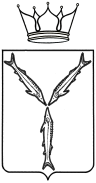 МИНИСТЕРСТВО ТРАНСПОРТА И ДОРОЖНОГО ХОЗЯЙСТВАСАРАТОВСКОЙ ОБЛАСТИП Р И К А Зот 06.05.2019  № 01-01-12/117г. СаратовВ соответствии с постановлением Правительства Саратовской области от 17 июля 2007 года № 268-П «О разработке административных регламентов», постановлением Правительства Саратовской области от 26августа 2011 года  № 458-П «О порядке разработки и утверждения административных регламентов исполнения государственных функций и административных регламентов предоставления государственных услуг, а также административных регламентов осуществления муниципального контроля», Положением о министерстве транспорта и дорожного хозяйства Саратовской области, утвержденным постановлением Правительства Саратовской области от 22 апреля 2014 года № 246-П «Вопросы министерства транспорта и дорожного хозяйства Саратовской области», распоряжением Правительства Саратовской области от 26 сентября 2016 года № 240-Пр «О создании государственного казенного учреждения Саратовской области путем изменения типа государственного бюджетного учреждения Саратовской области» ПРИКАЗЫВАЮ:1. Утвердить административный регламент по предоставлению государственной услуги «Оказание услуг по присоединению объектов дорожного сервиса к автомобильным дорогам общего пользования регионального или межмуниципального значения Саратовской области на основании заключаемых договоров о присоединении объектов дорожного сервиса к автомобильным дорогам общего пользования регионального или межмуниципального значения Саратовской области» в новой редакции согласно приложению. 2. Признать утратившими силу: приказ министерства транспорта и дорожного хозяйства Саратовской области от 9 августа  2017 года № 01-01-12/182 «Об утверждении административного регламента по предоставлению государственной услуги «Оказание услуг по присоединению объектов дорожного сервиса к автомобильным дорогам общего пользования регионального или межмуниципального значения Саратовской области на основании заключаемых договоров о присоединении объектов дорожного сервиса к автомобильным дорогам общего пользования регионального или межмуниципального значения Саратовской области»;приказ министерства транспорта и дорожного хозяйства Саратовской области от 22 марта 2018 года № 01-01-12/68 «О внесении изменений в приказ министерства транспорта и дорожного хозяйства Саратовской области от 9 августа 2017 года № 01-01-12/182»; приказ министерства транспорта и дорожного хозяйства Саратовской области от 1 августа 2018 года № 01-01-12/171 «О внесении изменений в приказ министерства транспорта и дорожного хозяйства Саратовской области от 9 августа 2017 года № 01-01-12/182»; приказ министерства транспорта и дорожного хозяйства Саратовской области от 22 ноября 2018 года № 01-01-12/261 «О внесении изменений в приказ министерства транспорта и дорожного хозяйства Саратовской области от 9 августа 2017 года № 01-01-12/182». 3. Отделу регионального государственного дорожного надзора управления развития автомобильных дорог разместить приказ на официальном сайте министерства транспорта и дорожного хозяйства области.4. Юридическому отделу организационно-правового управления направить копию настоящего приказа в министерство информации и печати области для официального опубликования, Управление Министерства юстиции Российской Федерации по Саратовской области в семидневный срок после дня первого официального опубликования, в прокуратуру Саратовской области в течение трех рабочих дней со дня подписания.5. Контроль исполнения приказа оставляю за собой.Министр              				            		       Н.Н.ЧуриковПриложениек приказу  министерства транспорта и дорожного хозяйства Саратовской областиот ______________________№ __________ Административный регламент  предоставления государственной услуги«Оказание услуг по присоединению объектов дорожного сервиса к автомобильным дорогам общего пользования регионального или межмуниципального значения Саратовской области на основании заключаемых договоров о присоединении объектов дорожного сервиса к автомобильным дорогам общего пользования регионального или межмуниципального значения Саратовской области» I. Общие положенияПредмет регулирования регламента1.1. Административный регламент по оказанию услуг по присоединению объектов дорожного сервиса к автомобильным дорогам общего пользования регионального или межмуниципального значения Саратовской области на основании заключаемых договоров о присоединении объектов дорожного сервиса к автомобильным дорогам общего пользования регионального или межмуниципального значения Саратовской области, устанавливает сроки и последовательность административных процедур (действий) при оказании государственной услуги, в соответствии с требованиями Федерального закона «Об организации предоставления государственных услуг».Круг заявителей1.2. Заявителями являются юридические лица и индивидуальные предприниматели (далее - заявители), подавшие заявление о предоставлении государственной услуги и необходимый для этого комплект документов.От имени заявителей за получением государственной услуги заявления и документы, предусмотренные регламентом, могут подаваться (представляться) лицами, полномочия которых установлены учредительными документами юридического лица или доверенностью, оформленной в соответствии с действующим законодательством.Перечень автомобильных дорог регионального или межмуниципального значения Саратовской области, перечень и стоимость услуг по присоединению объектов дорожного сервиса к автомобильным дорогам общего пользования регионального или межмуниципального значения Саратовской области утверждаются Правительством Саратовской области.Требования к порядку информирования о предоставлении государственной услуги1.3. Порядок получения информации  заявителями по вопросам предоставления государственной услуги и услуг, которые являются необходимыми и обязательными для предоставления государственной услуги.Структурным подразделением государственного казенного учреждения Саратовской области «Дирекция транспорта и дорожного хозяйства» (далее - учреждение), уполномоченным на предоставление настоящей государственной услуги, является технический отдел управления развития дорог  (далее - отдел).Консультирование заявителей (заинтересованных лиц) по вопросам предоставления государственной услуги осуществляется специалистами указанного отдела (далее - специалист отдела) по телефону, на личном приеме, в форме обращения, а также размещается на информационном стенде в помещении учреждения, на официальном сайте учреждения в информационно-телекоммуникационной сети «Интернет», а также на Едином портале государственных и муниципальных услуг (функций) (http://www.gosuslugi.ru).1.4. Справочная информация может быть получена заявителями по телефону, на личном приеме, путем направления обращения, путем ознакомления с ней на информационном стенде в помещении учреждения, на официальном сайте учреждения в информационно-телекоммуникационной сети «Интернет», а также на Едином портале государственных и муниципальных услуг (функций) (http://www.gosuslugi.ru)/.Справочная информация не представляется в многофункциональных центрах предоставления государственных и муниципальных услуг (далее - многофункциональные центры).К справочной информации относится следующая информация:место нахождения и графики работы органа, предоставляющего государственную услугу, его структурных подразделений, предоставляющих государственную услугу, государственных и муниципальных органов и организаций, обращение в которые необходимо для получения государственной услуги, а также многофункциональных центров предоставления государственных и муниципальных услуг;справочные телефоны структурных подразделений органа, предоставляющего государственную услугу, организаций, участвующих в предоставлении государственной услуги, в том числе номер телефона-автоинформатора;адреса официального сайта, а также электронной почты и (или) формы обратной связи органа, предоставляющего государственную услугу, в сети Интернет.Справочная информация подлежит обязательному размещению на официальном сайте учреждения, в сети Интернет, в региональном реестре и на Едином портале государственных и муниципальных услуг (функций).Сотрудники отдела обеспечивают полноту, актуальность и достоверность справочной информации, размещаемой на официальном сайте учреждения, портале государственных и муниципальных услуг (функций), информационном стенде учреждения и в соответствующем разделе регионального реестра.II. Стандарт предоставления государственной услугиНаименование государственной услуги2.1. Оказание услуг по присоединению объектов дорожного сервиса к автомобильным дорогам общего пользования регионального или межмуниципального значения Саратовской области на основании заключаемых договоров о присоединении объектов дорожного сервиса к автомобильным дорогам общего пользования регионального или межмуниципального значения Саратовской области.В состав указанной государственной услуги входит:выдача технических условий на размещение объекта дорожного сервиса, присоединяемого к автомобильным дорогам общего пользования регионального или межмуниципального значения Саратовской области (далее также - выдача технических условий), с заключением договора о присоединении;согласование проектной документации, разработанной на основании выданных технических условий, на размещение объекта дорожного сервиса, присоединяемого к автомобильной дороге общего пользования регионального или межмуниципального значения Саратовской области (далее также - согласование размещения объекта).Наименование органа предоставляющего государственную услугу2.2. Государственная услуга предоставляется государственным казенным учреждением Саратовской области «Дирекция транспорта и дорожного хозяйства».2.3. Структурным подразделением учреждения, уполномоченным на предоставление государственной услуги, является технический отдел управления развития дорог учреждения.2.4. При предоставлении государственной услуги министерство не вправе требовать от заявителя осуществления действий, в том числе согласований, необходимых для получения государственной услуги и связанных с обращением в иные государственные органы, органы местного самоуправления, организации, за исключением получения услуг и получения документов и информации, представляемых в результате предоставления таких услуг, включенных в перечень услуг, которые являются необходимыми и обязательными для предоставления государственных услуг,  которые являются необходимыми и обязательными для предоставления государственных услуг, утвержденный постановлением Правительства Саратовской области от 12 декабря 2011 года № 690-П.Описание результата предоставления государственной услуги2.5. Результатами предоставления государственной услуги являются:1) согласование размещения объекта;2) отказ в согласовании размещения объекта.Срок предоставления государственной услуги, в том числе с учетом необходимости обращения в организации, участвующие в предоставлении государственной услуги, срок приостановления предоставления государственной услуги в случае, если возможность приостановления предусмотрена законодательством Российской Федерации, срок выдачи (направления) документов, являющихся результатом предоставления государственной услуги2.6. Максимальный срок предоставления государственной услуги, в части рассмотрения возможности согласования присоединения, составляет 30 (тридцать) календарных дней со дня регистрации соответствующего заявления, в части выдачи технических условий и заключения договора - 30 (тридцать) календарных дней со дня регистрации соответствующего заявления, в части согласования проектной документации - 30 (тридцать) календарных дней со дня регистрации соответствующего заявления.Максимальный срок выдачи (направления) отказа в предоставлении государственной услуги, в части рассмотрения возможности согласования размещения объекта дорожного сервиса, составляет 7 (семь) календарных дней со дня регистрации соответствующего заявления.Максимальный срок выдачи (направления) отказа в предоставлении государственной услуги, в части выдачи технических условий с заключением договора о присоединении объекта дорожного сервиса, составляет 14 (четырнадцать) календарных дней со дня регистрации соответствующего заявления.Максимальный срок выдачи (направления) отказа в предоставлении государственной услуги, в части согласования проектной документации и размещения объекта дорожного сервиса, составляет 14 (четырнадцать) календарных дней со дня регистрации соответствующего заявления.Сроки приостановления предоставления государственной услуги не предусматриваются и не устанавливаются.Срок исправления допущенных опечаток и ошибок в выданных в результате предоставления государственной услуги документах составляет не более 5 (пяти) календарных дней со дня обращения заявителя.Нормативные  правовые  акты, регулирующие предоставление государственной услуги2.7. Перечень нормативных правовых актов, регулирующих предоставление государственной услуги, размещен на официальном сайте государственного казенного учреждения Саратовской области «Дирекция транспорта и дорожного хозяйства», в региональном реестре и на Едином портале государственных и муниципальных услуг (функций).Исчерпывающий перечень документов, необходимых в соответствии с нормативными правовыми актами для предоставления государственной услуги и услуг, которые являются необходимыми и обязательными для предоставления государственной услуги, подлежащих представлению заявителем2.8. Исчерпывающий перечень документов, необходимых для предоставления государственной услуги.Перечень документов, необходимых для получения государственной услуги, можно получить у специалиста лично, по телефону, на официальном сайте учреждения, в региональном реестре и на Едином портале государственных и муниципальных услуг (функций).http://www.gosuslugi.ru/.В случае направления заявления в электронном виде оно должно быть заполнено согласно представленной на региональном портале либо федеральном портале государственных и муниципальных услуг форме.2.8.1. Исчерпывающий перечень документов и информации, необходимых в соответствии с законодательными или иными нормативными правовыми актами для предоставления государственной услуги в части рассмотрения возможности согласования присоединения объекта дорожного сервиса к автомобильной дороге регионального или межмуниципального значения, которые заявитель должен представить самостоятельно:- заявление о рассмотрении возможности присоединения (приложение №1 к Регламенту), содержащее информацию о наименовании автомобильной дороги общего пользования регионального или межмуниципального значения Саратовской области, а также об адресе размещения объекта дорожного сервиса с привязкой к километражу указанной автомобильной дороги (км + м);- технический план участка в масштабе 1:200 - 1:1000 с нанесением эскиза предполагаемого объекта дорожного сервиса и существующих инженерных коммуникаций с привязкой к кромке проезжей части автомобильной дороги;- планово-картографические материалы района размещения планируемого объекта в масштабе 1:10000;- фотографии места предполагаемого размещения объекта в прямом и обратном направлениях, сделанные с высоты 1,2 м над проезжей частью (линия визирования должна быть параллельна продольной оси дороги).2.8.2. После получения от учреждения уведомления о возможности присоединения объекта с расчетом стоимости предоставления данной подуслуги заявитель направляет в учреждение заявление о выдаче технических условий на размещение объекта к автомобильной дороге регионального или межмуниципального значения и заключение договора о присоединении объекта дорожного сервиса к автомобильной дороге регионального или межмуниципального значения (приложение № 4 к Регламенту).2.8.3. Исчерпывающий перечень документов и информации, необходимых в соответствии с законодательными или иными нормативными правовыми актами для предоставления государственной услуги в части выдачи технических условий и заключения договора на присоединение объекта дорожного сервиса, присоединяемого к автомобильной дороге регионального или межмуниципального значения, которые заявитель должен представить самостоятельно:- заявление о выдаче технических условий и заключение договора о присоединении объекта дорожного сервиса к автомобильной дороге общего пользования регионального или межмуниципального значения Саратовской области (приложение № 5 к Регламенту).Исчерпывающий перечень документов,необходимых в соответствии с нормативными правовымиактами для предоставления государственной услуги, которыенаходятся в распоряжении государственных органов, органовместного самоуправления и иных органов, участвующихв предоставлении государственных или муниципальных услуг,и которые заявитель вправе представить, а также способыих получения заявителями, в том числе в электроннойформе, порядок их представления2.9. Заявитель по собственной инициативе вправе представить в учреждение следующие сведения и документы:о внесении записи о юридическом лице в Единый государственный реестр юридических лиц (для юридических лиц);о внесении записи об индивидуальном предпринимателе в Единый государственный реестр индивидуальных предпринимателей (для индивидуальных предпринимателей);о постановке юридического лица на учет в налоговом органе;о постановке индивидуального предпринимателя на учет в налоговом органе; правоустанавливающие документы на объект дорожного сервиса;информацию об оплате государственной пошлины.Сведения и документы могут быть представлены на бумажном носителе лично, почтовым отправлением или в электронной форме через Единый портал государственных и муниципальных услуг (функций).При непредставлении заявителем вышеуказанных документов по собственной инициативе учреждение запрашивает их у органов власти, в распоряжении которых они находятся, в рамках межведомственного информационного взаимодействия.Запрет требовать от заявителя предоставления документов, информации или осуществления действий2.10. При предоставлении государственной услуги запрещается требовать от заявителя:представления документов и информации или осуществления действий, представление или осуществление которых не предусмотрено нормативными правовыми актами, регулирующими отношения, возникающие в связи с предоставлением государственной услуги;представления документов и информации, в том числе подтверждающих внесение заявителем платы за предоставление государственной услуги, которые находятся в распоряжении органов, предоставляющих государственные услуги, органов, предоставляющих муниципальные услуги, иных государственных органов, органов местного самоуправления либо подведомственных государственным органам или органам местного самоуправления организаций, участвующих в предоставлении предусмотренных частью 1 статьи 1 Федерального закона государственных услуг, в соответствии с нормативными правовыми актами Российской Федерации, нормативными правовыми актами области, муниципальными правовыми актами, за исключением документов, включенных в определенный частью 6 статьи 7 Федерального закона «Об организации предоставления государственных услуг» перечень документов; представления документов или информации, отсутствие и (или) недостоверность которых не указывались при первоначальном отказе в приеме документов, необходимых для предоставления государственной услуги, либо в предоставлении государственной услуги, за исключением случаев, предусмотренных пунктом 4 части 1 статьи 7 Федерального закона «Об организации предоставления государственных услуг».Исчерпывающий перечень оснований для отказа в приеме документов, необходимых для предоставления государственной услуги2.11. Оснований для отказа в приеме документов, поступивших в учреждение для предоставления государственной услуги, законодательством не предусмотрены.Исчерпывающий перечень оснований для приостановления или отказа в предоставлении государственной услуги2.12. Оснований для приостановления предоставления государственной услуги законодательством Российской Федерации не предусмотрены.2.13. Исчерпывающий перечень оснований для отказа в предоставлении государственной услуги.2.13.1. Основаниями отказа в предоставлении государственной услуги в части рассмотрения возможности согласования размещения объекта дорожного сервиса являются:наличие в заявлении и (или) документах, представленных заявителем, недостоверных или неполных сведений;наличие в заявлении неоговоренных исправлений, серьезных повреждений, не позволяющих однозначно истолковать его содержание, подчисток либо приписок, зачеркнутых слов;заявление и/или документы исполнены карандашом.2.13.2. Основанием для отказа в предоставлении государственной услуги в части выдачи технических условий с заключением договора о присоединении является выявленное при рассмотрении документов, предусмотренных пунктом 2.8.1 Регламента, несоответствие планируемого территориального размещения объекта дорожного сервиса требованиям нормативных правовых актов Российской Федерации или Саратовской области, в том числе:- объект дорожного сервиса присоединяется к автомобильным дорогам, не относящимся к автомобильным дорогам общего пользования регионального или межмуниципального значения Саратовской области;- объект дорожного сервиса присоединяется к автомобильной дороге, технические параметры которой в соответствии с требованиями ГОСТ Р 52398-2005 «Классификация автомобильных дорог. Основные параметры и требования. ГОСТ Р 52399-2005 «Геометрические элементы автомобильных дорог» не обеспечивают требуемый пропуск транспортных средств при фактической интенсивности движения;- не обеспечены условия безопасности дорожного движения на автомобильной дороге в соответствии с требованиями Федерального закона  «О безопасности дорожного движения», СП 34.13330.2012 «СНиП 2.05.02-85* Автомобильные дороги» и условия использования и содержания автомобильной дороги и расположенных на ней сооружений;- на объекте дорожного сервиса не предусмотрено или невозможно оказание перечня минимально необходимых услуг, установленных постановлением Правительства Российской Федерации от 29 октября 2009 года № 860 «О требованиях к обеспеченности автомобильных дорог общего пользования объектами дорожного сервиса, размещаемыми в границах полос отвода».2.13.3. Основаниями для отказа в предоставлении государственной услуги в части согласования проектной документации и размещения объекта дорожного сервиса являются:несоответствие представленных заявителем материалов проектной документации требованиям нормативно-технических документов, требованиям нормативных правовых актов Российской Федерации, требованиям технических условий, выданных учреждением;неоплата заявителем стоимости услуг по присоединению объектов дорожного сервиса к автомобильным дорогам в соответствии с постановлением Правительства Саратовской области от 10 ноября 2011 года № 637-П «Об утверждении Перечня и стоимости услуг по присоединению объектов дорожного сервиса к автомобильным дорогам общего пользования регионального или межмуниципального значения на территории Саратовской области».Перечень услуг, которые являются необходимыми и обязательными для предоставления государственной услуги2.14. Услуг, которые являются необходимыми и обязательными для предоставления государственной услуги, законодательством Российской Федерации не предусмотрено.Порядок, размер и основания взимания государственной пошлины или иной платы, взимаемой за предоставление государственной услуги2.15. Размер платы, взимаемой с заявителя за комплекс услуг по присоединению объектов дорожного сервиса к автомобильным дорогам, и способы ее взимания.За оказание комплекса услуг по присоединению объектов дорожного сервиса к автомобильным дорогам взимается плата в размере, определяемом постановлением Правительства Саратовской области от 10 ноября 2011 года № 637-П «Об утверждении Перечня и стоимости услуг по присоединению объектов дорожного сервиса к автомобильным дорогам общего пользования регионального или межмуниципального значения на территории Саратовской области».Плата за оказание комплекса услуг по присоединению объектов дорожного сервиса к автомобильным дорогам вносится путем перечисления денежных средств на расчетный счет учреждения, указанный в договоре о присоединении.Максимальный срок ожидания в очереди при подаче запроса о предоставлении государственной услуги, услуги, предоставляемой организацией, участвующей в предоставлении государственной услуги, и при получении результата предоставления таких услуг2.16. Максимальный срок ожидания в очереди при подаче запроса и при получении результата по предоставлению государственной услуги не должен превышать 15 минут.Срок и порядок регистрации запроса заявителя о предоставлении государственной услуги и услуги, предоставляемой организацией, участвующей в предоставлении государственной услуги, в том числе в электронной форме2.17. Запрос о предоставлении государственной услуги подлежит обязательной регистрации в течение одного рабочего дня с момента поступления, либо в течение рабочего дня, следующего за днем поступления запроса, в случае его поступления в учреждение в нерабочее время.Требования к помещениям, в которых предоставляется государственная услуга2.18. Помещения, в которых предоставляется государственная услуга, должны соответствовать следующим требованиям:прием заявителей осуществляется в специально выделенных для этих целей помещениях;помещения, предназначенные для ознакомления заявителей с информационными материалами, оборудуются информационными стендами;места ожидания в очереди на предоставление или получение документов, а также места для заполнения документов оборудуются стульями, столами (стойками) и обеспечиваются образцами заполнения документов, канцелярскими принадлежностями;помещения для приема заявителей должны быть оборудованы табличками с указанием номера кабинета, фамилии, имени, отчества (последнее - при наличии) и должности сотрудника, осуществляющего предоставление государственной услуги;помещения для приема заявителей должны соответствовать комфортным условиям для заявителей и оптимальным условиям работы сотрудников с заявителями.2.19. Визуальная, текстовая и мультимедийная информация о порядке предоставления государственной услуги размещается на информационных стендах или информационных терминалах в помещениях для ожидания и приема граждан, а также на официальном сайте учреждения.Оформление визуальной, текстовой и мультимедийной информации о порядке предоставления государственной услуги должно соответствовать оптимальному зрительному и слуховому восприятию этой информации заявителями.2.20. Для заявителей, являющихся инвалидами, создаются надлежащие условия, обеспечивающие доступность государственной услуги:вход в помещения приема и выдачи документов оборудуется пандусами, расширенными проходами, позволяющими обеспечить беспрепятственный доступ инвалидов, включая инвалидов, использующих кресла-коляски;оказывается содействие со стороны специалистов министерства (при необходимости) инвалиду при входе, выходе и перемещении по помещению приема и выдачи документов;оказывается специалистами министерства инвалидам необходимая помощь, связанная с разъяснением в доступной для них форме порядка предоставления государственной услуги, оформлением необходимых для предоставления государственной услуги документов;обеспечивается допуск в помещение приема и выдачи документов сурдопереводчика, тифлосурдопереводчика, а также иного лица, владеющего жестовым языком, собаки-проводника при наличии документа, подтверждающего ее специальное обучение, выданного в установленной законом форме.Показатели доступности и качества государственной услуги  2.21. К показателям доступности и качества государственной услуги относятся:количество взаимодействий заявителя с должностными лицами при предоставлении государственной услуги и их продолжительность;возможность получения информации о ходе предоставления государственной услуги, в том числе с использованием информационно-коммуникационных технологий;возможность либо невозможность получения государственной услуги в любом территориальном подразделении органа, предоставляющего государственную услугу, по выбору заявителя (экстерриториальный принцип);возможность либо невозможность получения государственной услуги в многофункциональном центре предоставления государственных и муниципальных услуг (в том числе в полном объеме);возможность либо невозможность получения государственной услуги посредством запроса о предоставлении нескольких государственных и (или) муниципальных услуг в многофункциональных центрах предоставления государственных и муниципальных услуг, предусмотренного статьей 15.1 Федерального закона (далее - комплексный запрос).Иные требования2.22. Иные требования и особенности предоставления государственной услуги, в том числе  по экстерриториальному принципу, в электронной форме Регламентом не предусмотрены.III. Состав, последовательность и сроки выполнения административных процедур (действий), требования к порядку их выполнения, в том числе особенностей выполнения административных процедур (действий) в электронной формеИсчерпывающий перечень административных процедур (действий)3.1. Предоставление государственной услуги включает в себя следующие административные процедуры:- прием и регистрация заявления и документов;- формирование и направление межведомственного запроса;- рассмотрение заявления и документов и принятие решения;- выдача (направление) результата предоставления государственной услуги.Заявитель после подачи заявления и документов имеет возможность получения сведений о ходе выполнения запроса о предоставлении государственной услуги, в том числе в электронной форме.Прием и регистрация заявления и документов3.2. Основанием для начала административной процедуры является поступление заявления (приложение № 1, 3, 4 к Регламенту) с комплектом документов, необходимых для предоставления государственной услуги, при личном обращении или поступление заявления по почте, электронной почте в учреждение.3.2.1. Для приема, регистрации заявления начальник учреждения назначает ответственного работника, в функции которого входит осуществление приема, регистрации документов (далее - специалист).3.2.2. Специалист осуществляет прием заявлений и вносит запись о приеме заявлений в журнал регистрации обращений.3.2.3. При выполнении рассматриваемой административной процедуры проводится регистрация заявления о предоставлении государственной услуги в журнале регистрации обращений, необходимых для предоставления государственной услуги.3.2.4. Заявление и прилагаемые к нему документы, указанные в п. 2.8.1 Регламента, могут быть представлены заявителем на бумажном носителе непосредственно, направлены почтовым отправлением с уведомлением о вручении и описью вложения, а также могут быть направлены в форме электронных документов.3.2.5. При направлении заявления и прилагаемых к нему документов в форме электронных документов с использованием информационно-телекоммуникационных сетей общего пользования указанные заявление и документы подписываются (заверяются) электронной цифровой подписью или иным аналогом собственноручной подписи лица, имеющего соответствующие полномочия.3.2.6. Критерием принятия решения, принимаемого при выполнении описанной в пункте 3.2 Регламента административной процедуры, является наличие или отсутствие предусмотренных пунктом 2.13.1 Регламента оснований для отказа в приеме документов, необходимых для предоставления государственной услуги.3.2.7. В случае соответствия документов перечню и требованиям административного регламента, специалист, ответственный за прием документов, принимает документы, вносит в журнал регистрации заявлений о предоставлении государственной услуги (далее - журнал регистрации) соответствующую запись о приеме заявления и документов.Максимальный срок исполнения процедуры составляет 3 (три) календарных дня.Формирование и направление межведомственного запроса3.3. Основанием для начала административной процедуры является прием заявления и представленных документов.3.3.1. Результатом административной процедуры является получение дополнительных документов, необходимых для выдачи согласования в рамках межведомственного информационного взаимодействия.3.3.2. Способ фиксации результата выполнения административной процедуры - приобщение документов полученных в рамках межведомственного информационного взаимодействия, к пакету документов, предоставленному заявителем.Максимальный срок исполнения процедуры составляет 5 (пять) календарных дней.Рассмотрение заявления и документов и принятие решения3.4. Основанием для начала административной процедуры по рассмотрению заявления и прилагаемых к нему документов (далее - документы) является направление зарегистрированного заявления специалисту отдела для рассмотрения.3.4.1. Специалист отдела формирует дело заявителя и проверяет соответствие представленных документов требованиям, предусмотренным настоящим регламентом.3.4.2. По результатам сбора данных, если не выявлены основания для отказа в выдаче согласования, выдаче технических условий на размещение объекта дорожного сервиса специалист отдела после завершения рассмотрения документов готовит проект уведомления о возможности согласования и визирует их своей подписью.3.4.3. В случае если при рассмотрении поданного заявителем заявления и прилагаемых к нему документов, было выявлено наличие основания для отказа в предоставлении государственной услуги, предусмотренного пунктом 2.13 Регламента, специалист готовит уведомление об отказе (приложение № 3, № 7 регламента) в возможности согласования присоединения объекта дорожного сервиса и согласовании размещения объекта дорожного сервиса, присоединяемого к автомобильной дороге общего пользования регионального или межмуниципального значения Саратовской области.В случае выявления отсутствия указанного основания для отказа в предоставлении государственной услуги специалист готовит уведомление о возможности согласования (приложение № 2, № 6 регламента).3.5. Дело заявителя, прилагаемый проект уведомления передаются для рассмотрения начальнику отдела.После рассмотрения дела заявителя, проекта уведомления начальником отдела учреждения и их визирования, документы передаются для подписи начальнику управления развития дорог учреждения.После рассмотрения дела заявителя, проекта уведомления начальником управления развития дорог учреждения и их визирования, документы передаются для подписи начальнику учреждения.Уведомление об отказе в выдаче согласования и решение об отказе в выдаче согласования подписываются руководителем учреждения.3.6. В случае отсутствия причин, предусмотренных Регламентом, для отказа принятия заявления на размещение объекта дорожного сервиса к автомобильной дороге регионального или межмуниципального значения и заключения договора о присоединении объекта дорожного сервиса с заявителем заключается договор о присоединении объекта дорожного сервиса к автомобильной дороге и выдаче технических условий на его размещение.Максимальный срок исполнения процедуры составляет 10 (десять) календарных дней.Выдача (направление) результатапредоставления государственной услуги3.7. Основанием для начала административной процедуры является получение специалистом отдела подписанного договора либо решения об отказе в выдаче согласования.3.8. Специалист отдела в установленном порядке регистрирует договор в журнале регистрации.3.9. Заявитель в течение 3 (трех) календарных дней после подписания договора производит оплату за комплекс услуг по присоединению объектов дорожного сервиса к автомобильным дорогам.3.10. После оплаты услуги по согласованию размещения объекта учреждение в течение 7 (семи) календарных дней разрабатывает и выдает технические условия на размещение объекта дорожного сервиса.3.11. Технические условия выдаются заявителю лично, нарочным или направляется по почте заказным письмом с уведомлением или в электронной форме, через портал государственных и муниципальных услуг.3.12. В случае принятия решения об отказе в согласовании специалист отдела направляет копию такого решения, а также уведомление об отказе в согласовании заявителю по почте заказным письмом с уведомлением, или в электронной форме через портал государственных и муниципальных услуг.Заявитель при непосредственном обращении в учреждение может получить копию решения и уведомление самостоятельно. При этом на копии уведомления заявителем делается отметка о получении копии решения об отказе в выдаче согласования, заверенная подписью.3.13. Специалист отдела помещает копию решения об отказе в выдаче согласования в дело заявителя.3.14. Результатом административной процедуры является направление заявителю специалистом отдела технических условий либо уведомления об отказе в согласовании.Максимальный срок исполнения процедуры составляет 12 (двенадцать) календарных дня. Порядок осуществления в электронной форме, в том числе с использованием Единого портала государственных и муниципальных услуг (функций), административных процедур (действий) 3.15. В личном кабинете на Едином портале государственных и муниципальных услуг (функций) (далее - ЕПГУ) заявитель может получить информацию о государственной услуге: о порядке ее предоставления, консультировании, обжаловании; результате и сроках предоставления услуги; о нормативных правовых актах, регулирующих предоставление государственной услуги; о перечне документов, необходимых для предоставления государственной услуги; ознакомиться с текстом Административного регламента.3.16. Формирование запроса на предоставление государственной услуги может осуществляться в электронной форме в случае направления заявителем документов в Дирекцию посредством ЕПГУ.Документы, направленные посредством ЕПГУ, должны соответствовать требованиям федерального законодательства к порядку оформления и представления заявлений и иных документов, необходимых для предоставления государственных или муниципальных услуг, в форме электронных документов. Заявление на предоставление государственной услуги должно быть заполнено согласно представленной на ЕПГУ форме.3.17. Прием и регистрация запроса и иных документов, необходимых для предоставления услуги, в электронном виде.Заявителю, представившему заявление и документы (сведения из документов) с нарушением требований, указанных в части второй пункта  3.16 Административного регламента, специалист Дирекции направляет уведомление посредством ЕПГУ в течение одного рабочего после регистрации заявления. В уведомлении даются мотивированные разъяснения о несоответствии полученных документов (сведений из документов) установленным требованиям законодательства Российской Федерации.Заявителю предлагается, после устранения замечаний, указанных в уведомлении, в течение трех рабочих дней после первого направления документов, повторно представить указанные документы посредством ЕПГУ либо непосредственно в Дирекцию.В случае соблюдения заявителем указанного срока специалист Дирекции в течение одного рабочего дня регистрирует заявление на получение государственной услуги. Днем обращения за предоставлением государственной услуги при этом считается дата первоначальной подачи заявления.В случае не соблюдения заявителем указанного срока, специалист Дирекции в течение одного рабочего дня регистрирует заявление на получение государственной услуги. Днем обращения за предоставлением государственной услуги при этом считается дата повторной подачи заявления.Способом фиксации результата административной процедуры является учетная запись в журнале регистрации заявлений на получение государственной услуги.3.18. После регистрации в уполномоченном органе заявления и документов на предоставление государственной услуги заявитель может обратиться в Дирекцию с запросом о ходе предоставления государственной услуги в форме электронного документа, в том числе посредством ЕПГУ в порядке, установленном законодательством.В соответствии с запросом заявителю направляются сведения о ходе предоставления государственной услуги, в том числе посредством ЕПГУ. Дополнительно, по просьбе гражданина, ответ может направляется по почтовому адресу или адресу электронной почты, указанному в обращении.Срок направления заявителю сведений о ходе выполнения запроса о предоставлении государственной услуги - 5 дней.В случае представления заявления и документов через ЕПГУ заявитель получает сообщение о принятом решении посредством данного функционала.3.19. Получение результата предоставления государственной услуги.Если в заявлении на представление государственной услуги указан способ получения результата представления государственной услуги через ЕПГУ, то, в случае принятия решения об отказе в предоставлении государственной услуги, заявитель получает извещение об отказе в предоставлении государственной услуги в личном кабинете ЕПГУ.Срок направления заявителю извещения об отказе в предоставлении государственной услуги - 5 дней со дня принятия решения об отказе в предоставлении государственной услуги.Порядок выполнения административных процедур (действий) многофункциональными центрами предоставления государственных и муниципальных услуг3.20. Предоставление государственной услуги в многофункциональных центрах не предусматривается.Порядок исправления допущенных опечаток и ошибок в выданных в результате предоставления государственной услуги документах3.21. Основанием для начала административной процедуры является представление заявителем в Учреждение, в произвольной форме письменного заявления об исправлении допущенных опечаток и ошибок (далее – ошибка) в выданных в результате предоставления государственной услуги документах.        3.22. Специалист, в течение 2 рабочих дней с даты регистрации заявления, представленного заявителем, проверяет поступившее заявление на предмет наличия ошибок в выданных в результате предоставления государственной услуги документах.         3.23. В случае выявления допущенных ошибок в выданных в результате предоставления государственной услуги документах, специалист осуществляет исправление и замену документов в срок, не превышающий 4 рабочих дней с момента регистрации соответствующего заявления.        3.24. В случае отсутствия ошибок в выданных в результате предоставления государственной услуги документах специалист, письменно сообщает заявителю об отсутствии ошибок в срок, не превышающий 5 рабочих дней со дня регистрации соответствующего заявления.        3.25. Результатом административной процедуры является выдача заявителю исправленных документов или письменного уведомления об отсутствии ошибок.IV. Формы контроля за исполнением регламента услугиПорядок осуществления текущего контроля за соблюдением и исполнением ответственными должностными лицами положений регламента и иных нормативных правовых актов, устанавливающих требования к предоставлению государственной услуги, а также принятием ими решений4.1. Текущий контроль за соблюдением последовательности действий, определенных административными процедурами за предоставлением государственной услуги, и принятием решений специалистами осуществляется должностными лицами, ответственными за организацию работы по предоставлению государственной услуги, в соответствии с их должностными регламентами.Текущий контроль осуществляется путем проведения должностным лицом, ответственным за организацию работы по предоставлению государственной услуги, проверок соблюдения и исполнения специалистами положений административного регламента, иных нормативных правовых актов Российской Федерации, Саратовской области.4.2. Текущий контроль осуществляется должностными лицами учреждения постоянно.Порядок и периодичность осуществления плановых и внеплановых проверок полноты и качества предоставления государственной услуги, в том числе порядок и формы контроля за полнотой и качеством предоставления государственной услуги4.3. Проверки полноты и качества предоставления государственной услуги осуществляются на основании распоряжения министра транспорта и дорожного хозяйства Саратовской области (далее - министр).4.4. Проверки могут быть плановыми (осуществляться на основании годовых планов работы министерства) и внеплановыми (по конкретному обращению заявителя). При проверке могут рассматриваться все вопросы, связанные с исполнением государственной услуги (комплексные проверки), или отдельные вопросы (тематические проверки).Ответственность должностных лиц учреждения за решения и действия (бездействие), принимаемые (осуществляемые) ими в ходе предоставления государственной услуги4.5. За неисполнение или ненадлежащее исполнение своих обязанностей по исполнению административных процедур и соблюдению требований настоящего Административного регламента при предоставлении государственной услуги должностные лица несут ответственность, предусмотренную законодательством Российской Федерации.Положения, характеризующие требования к порядку и формам контроля за предоставлением государственной услуги, в том числе со стороны граждан, их объединений и организаций4.6. Контроль за предоставлением государственной услуги со стороны граждан, их объединения и организаций осуществляется путем получения информации о наличии в действиях (бездействии) ответственных должностных лиц учреждения, а также в принимаемых ими решениях нарушений положений регламента и иных нормативных правовых актов, устанавливающих требования к предоставлению государственной услуги.V. Досудебный (внесудебный) порядок обжалования решений и действий (бездействия) органа, предоставляющего государственную услугу, а также их должностных лицИнформация для заинтересованных лиц об их правена досудебное (внесудебное) обжалование действий(бездействия) и (или) решений, принятых (осуществленных)в ходе предоставления государственной услуги5.1. Подача документов и получение результата государственной услуги в многофункциональном центре предоставления государственных и муниципальных услуг и организациях, предусмотренных частью 1.1 статьи 16 Федерального закона «Об организации предоставления государственных и муниципальных услуг», не предусмотрена.В случае нарушения прав заявителей при предоставлении государственной услуги заявитель вправе обжаловать решения и действия (бездействие) учреждения, его должностных лиц, министерства, его должностных лиц, государственных гражданских служащих, во внесудебном или судебном порядке.Порядок подачи и рассмотрения жалоб при предоставлении государственных услуг осуществляются в соответствии с Федеральным законом «Об организации предоставления государственных и муниципальных услуг» с учетом особенностей подачи и рассмотрения жалоб на решения и действия (бездействие) органов исполнительной власти Саратовской области и их должностных лиц, государственных гражданских служащих органов исполнительной власти Саратовской области, а также жалоб на решения и действия (бездействие) многофункционального центра предоставления государственных и муниципальных услуг, его работников, утвержденных постановлением Правительства Саратовской области от 19 апреля 2018 года № 208-П.Органы государственной власти, организации и уполномоченныена рассмотрение жалобы лица, которым может быть направленажалоба заявителя в досудебном (внесудебном) порядке5.2. Жалоба подается в письменной форме на бумажном носителе или в электронной форме в соответствии со статьей 11.2 Федерального закона «Об организации предоставления государственных и муниципальных услуг».Способы информирования заявителей о порядке подачии рассмотрения жалобы, в том числе с использованиемпортала государственных и муниципальных услуг (функций)5.3. Информирование заявителей о порядке подачи и рассмотрения жалобы осуществляется на Едином портале государственных и муниципальных услуг (функций). Перечень нормативных правовых актов, регулирующихпорядок досудебного (внесудебного) обжалования решенийи действий (бездействия) органа, предоставляющегогосударственную услугу, а также его должностных лиц5.4. Подача и рассмотрение жалобы осуществляются в соответствии с Федеральным законом № 210-ФЗ «Об организации предоставления государственных и муниципальных услуг» с учетом Особенностей подачи и рассмотрения жалоб на решения и действия (бездействие) органов исполнительной власти Саратовской области и их должностных лиц, государственных гражданских служащих органов исполнительной власти Саратовской области, а также жалоб на решения и действия (бездействие) многофункционального центра предоставления государственных и муниципальных услуг, его работников, утвержденных постановлением Правительства Саратовской области от 19 апреля 2018 года № 208-П.Информация, указанная в настоящем разделе, подлежит обязательному размещению на Едином портале государственных и муниципальных услуг (функций).Приложение №1к административному регламенту по предоставлению  государственной услуги «Оказание услуг по присоединению объектов дорожного сервисак автомобильным дорогам общего пользования регионального илимежмуниципального значения Саратовской области на основаниизаключаемых договоров о присоединении объектов дорожногосервиса к автомобильным дорогам общего пользованиярегионального или межмуниципального значенияСаратовской области»                                            ФОРМА ЗАЯВЛЕНИЯ                                            Министру транспорта и дорожного                                            хозяйства Саратовской области                                            (или первому заместителю)                                            _______________________________                                            Заявитель: ____________________                                                            (Ф.И.О.)                                            Адрес заявителя: ______________                                            _______________________________ЗАЯВЛЕНИЕО РАССМОТРЕНИИ ВОЗМОЖНОСТИ СОГЛАСОВАНИЯ ПРИСОЕДИНЕНИЯ ОБЪЕКТА ДОРОЖНОГО СЕРВИСА К АВТОМОБИЛЬНОЙ ДОРОГЕ ОБЩЕГО ПОЛЬЗОВАНИЯРЕГИОНАЛЬНОГО ИЛИ МЕЖМУНИЦИПАЛЬНОГО ЗНАЧЕНИЯ    Прошу   рассмотреть   возможность  согласования  присоединения  объектадорожного сервиса к автомобильной дороге общего пользования регионального или межмуниципального значения __________________________________________________________________,(наименование объекта)размещаемого в придорожной полосе (полосе отвода) автомобильной дороги __________________________________________________________________,(наименование автомобильной дороги)на участке _______________________________________________________________.(указывается километровая привязка объекта к автодороге, справа, слева)    Подъезд к объекту предполагается построить от автомобильной дороги _______________________________________________________________.(наименование автомобильной дороги)    Приложение:    План земельного участка в масштабе 1:10000 (составленный самостоятельно либо  с  помощью  специализированной  организации)  с  нанесенным  на  него объектом дорожного сервиса.    «__» ___________ 20__года                        _____________________________                                                             (подпись)    Номер телефона ____________________________________________(с указанием кода города, районного центра)Приложение №2к административному регламенту по предоставлению  государственной услуги «Оказание услуг по присоединению объектов дорожного сервисак автомобильным дорогам общего пользования регионального илимежмуниципального значения Саратовской области на основаниизаключаемых договоров о присоединении объектов дорожногосервиса к автомобильным дорогам общего пользованиярегионального или межмуниципального значенияСаратовской области»                                                 ФОРМА УВЕДОМЛЕНИЯ                                                 Предпринимателю                                                 (Руководителю предприятия)                                                        Ф.И.О., адресУВЕДОМЛЕНИЕО ВОЗМОЖНОСТИ СОГЛАСОВАНИЯ ПРИСОЕДИНЕНИЯ ОБЪЕКТА ДОРОЖНОГО СЕРВИСА К АВТОМОБИЛЬНОЙ ДОРОГЕ ОБЩЕГО ПОЛЬЗОВАНИЯ РЕГИОНАЛЬНОГО ИЛИ МЕЖМУНИЦИПАЛЬНОГО ЗНАЧЕНИЯ    ГКУ СО «Дирекция транспорта и дорожного хозяйства» в результате обследования земельного участка на предмет возможного размещения на нем __________________________________________________________________                               (наименование объекта)присоединяемого к автомобильной дороге________________________________________________________________________________________________                                            (наименование автодороги)км  ___ + ___ м справа (слева), предварительно согласовывает присоединение, соответствующего объекта дорожного сервиса при условии:    1.  Заключения  договора  на  присоединение объекта дорожного сервиса сГКУ СО «Дирекция транспорта и дорожного хозяйства».    2.  Получения  технических  условий  на  размещение  объекта  дорожногосервиса.    3. Оплаты указанных услуг в соответствии с постановлением Правительства Саратовской  области  от  10 ноября 2011 года  № 637 «Об утверждении Перечня и стоимости услуг по присоединению объектов дорожного сервиса к автомобильным дорогам  общего пользования регионального или межмуниципального значения на территории Саратовской области» в сумме _________________ рублей.    «__» ___________ 20__ года                                      __________________                                                              (подпись)Приложение №3к административному регламенту по предоставлению  государственной услуги «Оказание услуг по присоединению объектов дорожного сервисак автомобильным дорогам общего пользования регионального илимежмуниципального значения Саратовской области на основаниизаключаемых договоров о присоединении объектов дорожногосервиса к автомобильным дорогам общего пользованиярегионального или межмуниципального значенияСаратовской области»                                                 ФОРМА УВЕДОМЛЕНИЯ                                                 Предпринимателю                                                 (Руководителю предприятия)                                                       Ф.И.О., адресУВЕДОМЛЕНИЕОБ ОТКАЗЕ В ВОЗМОЖНОСТИ СОГЛАСОВАНИЯ ПРИСОЕДИНЕНИЯ ОБЪЕКТА ДОРОЖНОГО СЕРВИСА К АВТОМОБИЛЬНОЙ ДОРОГЕ ОБЩЕГО ПОЛЬЗОВАНИЯ РЕГИОНАЛЬНОГО ИЛИ МЕЖМУНИЦИПАЛЬНОГО ЗНАЧЕНИЯ    ГКУ СО «Дирекция транспорта и дорожного хозяйства» в результате обследования земельного участка на предмет возможного размещения на нем _________________________________________________________________,(наименование объекта)присоединяемого к автомобильной дороге __________________________________________________________________(наименование автодороги)км  ___  +  ___  м  справа  (слева),  сообщает  об  отказе  в присоединениисоответствующего объекта, так как __________________________________________________________________(далее указывается причина отказа в согласовании)    «__» ___________ 20__ года                                            __________________                                                              (подпись)Приложение №4к административному регламенту по предоставлению  государственной услуги «Оказание услуг по присоединению объектов дорожного сервисак автомобильным дорогам общего пользования регионального илимежмуниципального значения Саратовской области на основаниизаключаемых договоров о присоединении объектов дорожногосервиса к автомобильным дорогам общего пользованиярегионального или межмуниципального значенияСаратовской области»                                     ФОРМА ЗАЯВЛЕНИЯ                                     Начальнику ГКУ СО «Дирекция транспорта и дорожного хозяйства»                                     ______________________________________                                     Заявитель: ___________________________                                     (наименование организации <1>, Ф.И.О.)                                     Адрес заявителя: _____________________ЗАЯВЛЕНИЕО ВЫДАЧЕ ТЕХНИЧЕСКИХ УСЛОВИЙ НА РАЗМЕЩЕНИЕ ОБЪЕКТА ДОРОЖНОГО СЕРВИСА К АВТОМОБИЛЬНОЙ ДОРОГЕ РЕГИОНАЛЬНОГО ИЛИ МЕЖМУНИЦИПАЛЬНОГО ЗНАЧЕНИЯИ ЗАКЛЮЧЕНИЕ ДОГОВОРА О ПРИСОЕДИНЕНИИ ОБЪЕКТА ДОРОЖНОГО СЕРВИСА К АВТОМОБИЛЬНОЙ ДОРОГЕ РЕГИОНАЛЬНОГО ИЛИ МЕЖМУНИЦИПАЛЬНОГО ЗНАЧЕНИЯ    Прошу  Вас  заключить договор о присоединении объекта дорожного сервиса (указать вид объекта дорожного сервиса) и выдать технические условия на его размещение  в границах полос отвода и (или) придорожных полос автомобильной дороги  общего  пользования  регионального или межмуниципального значения в Саратовской   области   с  присоединением  к  автомобильной  дороге  общего пользования   регионального   или  межмуниципального значения  Саратовской области на участке автомобильной дороги ___________________________________________________________________.(указываются наименование автодороги в соответствии с утвержденным постановлением Правительства Саратовской области от 6 мая 2008 г. № 175-П «Об утверждении Перечня автомобильных дорог общего пользования  регионального значения» и километровая привязка (км + м (справа, слева)    Приложение:    1.  Уведомление ГКУ СО «Дирекция транспорта и дорожного хозяйства» осогласовании возможности присоединения объектов дорожного сервиса.    2.  Правоустанавливающие  документы  на  земельный  участок, на которомпредполагается создание (размещение) объекта дорожного сервиса <2>.    М.П. (при ее наличии)    «__» __________ 20__ года           ________________________________                                             		подпись, расшифровка подписи, юридических лиц - должность)    --------------------------------    <1> Заявление юридического лица оформляется на бланке организации.    <2> Представляются в обязательном порядке, если указанные документы (их копии   или   сведения,   содержащиеся   в   них)   отсутствуют   в  Едином государственном реестре прав на недвижимое имущество и сделок с ним.    Если  соответствующие сведения имеются в Едином государственном реестре прав  на  недвижимое  имущество  и  сделок  с  ним, представление указанных правоустанавливающих   документов   является   правом,  а  не  обязанностью заявителя.Приложение №5к административному регламенту по предоставлению  государственной услуги «Оказание услуг по присоединению объектов дорожного сервисак автомобильным дорогам общего пользования регионального илимежмуниципального значения Саратовской области на основаниизаключаемых договоров о присоединении объектов дорожногосервиса к автомобильным дорогам общего пользованиярегионального или межмуниципального значенияСаратовской области»                                     ФОРМА ЗАЯВЛЕНИЯ                                     Начальнику ГКУ СО «Дирекция транспорта и дорожного хозяйства»                                     ______________________________________                                     Заявитель: ___________________________                                     (наименование организации, <4> Ф.И.О.)                                     Адрес заявителя: _____________________                                     ______________________________________ЗАЯВЛЕНИЕО СОГЛАСОВАНИИ РАЗМЕЩЕНИЯ ОБЪЕКТА ДОРОЖНОГО СЕРВИСА,ПРИСОЕДИНЯЕМОГО К АВТОМОБИЛЬНОЙ ДОРОГЕ ОБЩЕГО ПОЛЬЗОВАНИЯ РЕГИОНАЛЬНОГО ИЛИ МЕЖМУНИЦИПАЛЬНОГО ЗНАЧЕНИЯ САРАТОВСКОЙ ОБЛАСТИ    Прошу Вас согласовать размещение объекта дорожного сервиса (указать вид объекта  дорожного  сервиса)  в  границах  полос отвода и (или) придорожных полос   автомобильной   дороги   общего   пользования   регионального   или межмуниципального   значения  в  Саратовской  области  с  присоединением  к автомобильной дороге общего пользования регионального или межмуниципального значения Саратовской области на участке автомобильной дороги______________________________________________________________________________________________________________________________.    (указываются наименование автодороги в соответствии с утвержденным  постановлением Правительства Саратовской области от 6 мая 2008 г. № 175-П «Об утверждении Перечня автомобильных дорог общего пользования  регионального значения» и километровая привязка (км + м (справа, слева)    Приложение:    1. Проектная документация.    2. Правоустанавливающие  документы  на  земельный  участок, на которомпредполагается размещение объекта дорожного сервиса.    М.П. (при ее наличии)   «__»___________ 20__ года                                  ________________________                   (подпись, расшифровка подписи, для юридических лиц - должность)    --------------------------------    <4> Заявление юридического лица оформляется на бланке организации.Приложение №6к административному регламенту по предоставлению  государственной услуги «Оказание услуг по присоединению объектов дорожного сервисак автомобильным дорогам общего пользования регионального илимежмуниципального значения Саратовской области на основаниизаключаемых договоров о присоединении объектов дорожногосервиса к автомобильным дорогам общего пользованиярегионального или межмуниципального значенияСаратовской области»                                                 ФОРМА УВЕДОМЛЕНИЯ                                                 Предпринимателю                                                 (Руководителю предприятия)                                                       Ф.И.О., адресУВЕДОМЛЕНИЕО СОГЛАСОВАНИИ РАЗМЕЩЕНИЯ ОБЪЕКТА ДОРОЖНОГО СЕРВИСА,ПРИСОЕДИНЯЕМОГО К АВТОМОБИЛЬНОЙ ДОРОГЕ ОБЩЕГО ПОЛЬЗОВАНИЯ РЕГИОНАЛЬНОГО ИЛИ МЕЖМУНИЦИПАЛЬНОГО ЗНАЧЕНИЯ САРАТОВСКОЙ ОБЛАСТИ   ГКУ СО «Дирекция транспорта и дорожного хозяйства» рассмотрело проектную документацию __________________________________________________________________                                            (наименование объекта)присоединяемого к автомобильной дороге __________________________________________________________________                                               (наименование автодороги)км  ___ + ___ м справа (слева) и согласовывает размещение объекта дорожного сервиса __________________________________________________________________,(наименование объекта)присоединяемого к автомобильной дороге регионального или межмуниципального значения,  присоединение  соответствующего объекта к автомобильной дороге в соответствии с принятыми проектными решениями.    «__» ___________ 20__ года                          __________________(подпись)Приложение №7к административному регламенту по предоставлению  государственной услуги «Оказание услуг по присоединению объектов дорожного сервисак автомобильным дорогам общего пользования регионального илимежмуниципального значения Саратовской области на основаниизаключаемых договоров о присоединении объектов дорожногосервиса к автомобильным дорогам общего пользованиярегионального или межмуниципального значенияСаратовской области»                                                 ФОРМА УВЕДОМЛЕНИЯ                                                 Предпринимателю                                                 (Руководителю предприятия)                                                       Ф.И.О., адресУВЕДОМЛЕНИЕОБ ОТКАЗЕ В СОГЛАСОВАНИИ РАЗМЕЩЕНИЯ ОБЪЕКТА ДОРОЖНОГОСЕРВИСА, ПРИСОЕДИНЯЕМОГО К АВТОМОБИЛЬНОЙ ДОРОГЕ ОБЩЕГО ПОЛЬЗОВАНИЯ РЕГИОНАЛЬНОГО ИЛИ МЕЖМУНИЦИПАЛЬНОГО ЗНАЧЕНИЯ САРАТОВСКОЙ ОБЛАСТИГКУ СО «Дирекция транспорта и дорожного хозяйства» в результате рассмотрения проектной документации __________________________________________________________________(наименование объекта)присоединяемого к автомобильной дороге __________________________________________________________________,(наименование автодороги)км ___ + ___ м справа (слева), сообщает об отказе в согласовании размещения объекта  дорожного  сервиса  (наименование  объекта) к автомобильной дороге регионального или межмуниципального значения, так как ________________________________________________________________________________________________________________________________(далее указывается причина отказа в согласовании)__________________________________________________________________   «__» ___________ 20__ года                             __________________                                                             		      (подпись)Приложение №8к административному регламенту по предоставлению  государственной услуги «Оказание услуг по присоединению объектов дорожного сервисак автомобильным дорогам общего пользования регионального илимежмуниципального значения Саратовской области на основаниизаключаемых договоров о присоединении объектов дорожногосервиса к автомобильным дорогам общего пользованиярегионального или межмуниципального значенияСаратовской области»ТИПОВАЯ ФОРМА ДОГОВОРАО ПРИСОЕДИНЕНИИ ОБЪЕКТА ДОРОЖНОГО СЕРВИСАК АВТОМОБИЛЬНОЙ ДОРОГЕ ОБЩЕГО ПОЛЬЗОВАНИЯ РЕГИОНАЛЬНОГО ИЛИ МЕЖМУНИЦИПАЛЬНОГО ЗНАЧЕНИЯ САРАТОВСКОЙ ОБЛАСТИг. Саратов                                       				   «__» ________ 20__ г.Государственное казенное учреждение Саратовской области, именуемое в дальнейшем «Учреждение», в лице ____________________________, действующего на основании Положения, с одной стороны, и __________________, именуемое в дальнейшем «Заявитель», в лице __________________, действующего на  основании  Устава,  с  другой  стороны,  а  вместе именуемые «Стороны», заключили настоящий Договор о нижеследующем.1. Предмет Договора1.1.  По  условиям  настоящего  Договора  Учреждение в соответствии с постановлением  Правительства  Саратовской  области  от  10  ноября 2011 года № 637-П «Об утверждении перечня и стоимости услуг по присоединению объектов дорожного  сервиса к автомобильным дорогам общего пользования регионального или  межмуниципального значения Саратовской области» по заявлению Заявителя оказывает услуги по:-  выдаче  технических условий на размещение объекта дорожного сервиса,присоединяемого к автомобильной дороге общего пользования регионального или межмуниципального значения Саратовской области ____________________________________________________________________________________________________________________________________ (наименование автомобильной дороги)- согласованию размещения объекта дорожного сервиса ____________________________________________________________________________________________________________________________________,(наименование объекта дорожного сервиса)присоединяемого  на  ___  км  ___ + ___ к автомобильной дороге, а Заявитель обязуется оплатить стоимость услуг.1.2.  Выдача  технических  условий  и  согласование  размещения объекта дорожного  сервиса,  присоединяемого к автомобильной дороге, осуществляются после  поступления  перечисленных  Заявителем денежных средств на расчетный счет Учреждения.2. Платежи и расчеты по Договору2.1.   Расчет   платы   за   присоединение  объекта  дорожного  сервиса выполняется  в  соответствии  с  постановлением  Правительства  Саратовской области  от  10  ноября 2011 года № 637-П «Об утверждении перечня и стоимости услуг  по  присоединению объектов дорожного сервиса к автомобильным дорогам общего пользования регионального или межмуниципального значения Саратовской области».2.2.   Оплата   оказания   предусмотренных   предыдущим  пунктом  услуг осуществляется на доходный счет Учреждения.3. Права и обязанности сторон3.1. Учреждение обязуется:3.1.1.  Подготовить  и  выдать  Заявителю  в  течение 30 (тридцати) дней с момента поступления на расчетный счет Учреждения денежных средств от Заявителя на оплату   услуги   по  согласованию  размещения  объекта  дорожного  сервиса технические условия на размещение объекта дорожного сервиса.3.1.2.  В течение 30 (тридцати) дней с момента представления  Заявителем проектной документации  на  размещение  объекта  дорожного  сервиса,  разработанной с учетом  полученных  технических  условий,  провести  ее  согласование  либо направить заявителю мотивированный отказ в согласовании.3.2. Учреждение имеет право:3.2.1.   Контролировать   правильность   размещения  объекта  дорожного сервиса,  соблюдение  технических  норм и требований безопасности дорожного движения, правил пользования и сохранности автомобильных дорог.3.2.2.  Осуществлять  контроль  за  соблюдением  технических  условий и требований  к  размещению  объекта  дорожного  сервиса,  присоединяемого  к автомобильной  дороге,  и  давать  предписания  Заявителю  об  устранении в установленные сроки нарушений.3.2.3. Участвовать в приемке объекта дорожного сервиса в эксплуатацию.3.2.4.  Требовать  от  Заявителя  возмещения ущерба, который может быть нанесен  автомобильной  дороге  при  проведении работ по размещению объекта дорожного сервиса и его дальнейшему содержанию.3.2.5.   Иметь   свободный  доступ  на  объект  дорожного  сервиса  для осуществления контроля за выполнением Заявителем условий Договора.3.3. Заявитель обязуется:3.3.1.  Оплатить  услугу  по присоединению объектов дорожного сервиса к автомобильной  дороге  в  течение 14 (четырнадцати) дней и направить в Учреждение копию платежного поручения об оплате указанной услуги.3.3.2.   Для   согласования   размещения   объекта   дорожного  сервиса представить  в  Учреждение  проектную  документацию на размещение объекта дорожного  сервиса, разработанную с учетом полученных технических условий и действующих нормативных требований.3.3.3.  Обеспечить  соблюдение  требований  законодательства,  выданных Учреждением  технических  условий  и  требований  к  размещению  объекта дорожного сервиса.3.3.4.   Не  ухудшать  условия  безопасности  движения  транспорта  при размещении  объекта  дорожного  сервиса, соблюдать требования экологической безопасности,  санитарной  безопасности, противопожарной безопасности, иных обязательных норм и правил.3.3.5.  По  предписанию  Учреждения  устранять  выявленные  нарушения обязательных норм и правил в установленный срок.3.3.6.  Возместить  ущерб  Учреждению,  который  может  быть  нанесен автомобильной  дороге  при проведении работ по размещению объекта дорожного сервиса и его дальнейшему содержанию.3.3.7.  Осуществить  за свой счет или компенсировать затраты, связанные со  сносом  (ликвидацией)  либо  переносом  самовольно размещенных объектов дорожного сервиса.3.3.8.   Обеспечить  в  соответствии  с  действующим  законодательством строительство,   обустройство,  содержание  и  ремонт  переходно-скоростных полос,  подъезда,  площадок  для  стоянки  автомобилей и других сооружений, связанных с обеспечением функционирования объекта дорожного сервиса за счет собственных средств.4. Ответственность Сторон4.1.  Нарушение условий Договора одной из Сторон путем неисполнения или ненадлежащего  исполнения  своих  обязательств  по Договору влечет за собой возложение на эту Сторону обязанности возместить другой Стороне причиненные убытки в установленном действующим законодательством порядке.4.2.  За  неисполнение  или  ненадлежащее  исполнение  обязательств  по настоящему   Договору   Стороны  несут  ответственность  в  соответствии  сдействующим законодательством Российской Федерации.4.3.  Стороны  освобождаются от ответственности за частичное или полное невыполнение  своих  обязательств по настоящему Договору, если невыполнение является результатом обстоятельств непреодолимой силы.4.4. Если Сторона, ссылающаяся на обстоятельства непреодолимой силы, не известит другую Сторону о наступлении указанных обстоятельств в пятидневный срок, такая Сторона несет ответственность за нарушение своих обязательств в соответствии с настоящим Договором.5. Срок действия Договора5.1.  Настоящий  Договор  вступает  в  силу  с  момента  подписания его Сторонами и действует _____________________________________________.5.2.  Настоящий  Договор  подлежит  расторжению  в  случае  проведения Учреждением   работ   по  реконструкции,  капитальному  ремонту,  ремонту автодороги,  в  результате  которых  доступ  к  объекту  дорожного  сервиса становится   невозможным   либо   размещение   объекта   дорожного  сервиса препятствует  проведению  указанных  работ,  о  чем Учреждение уведомляет Заявителя не позднее чем за три месяца до расторжения Договора.6. Прочие условия6.1.  Споры,  вытекающие  из  настоящего  Договора,  рассматриваются  в Арбитражном суде Саратовской области.6.2.  Настоящий   Договор  заключается  в  двух  экземплярах,  имеющих одинаковую юридическую силу.6.3.  Вопросы,  не  урегулированные  настоящим  Договором, регулируются действующим законодательством.6.4.  В  случае  изменения  адресов и реквизитов, указанных в пункте 7, Заявитель должен в течение 5 (пяти) дней уведомлять об этом Учреждение.7. Адреса и банковские реквизиты сторон.Об утверждении административного регламента по предоставлению государственной услуги «Оказание услуг по присоединению объектов дорожного сервиса к автомобильным дорогам общего пользования регионального или межмуниципального значения Саратовской области на основании заключаемых договоров о присоединении объектов дорожного сервиса к автомобильным дорогам общего пользования регионального или межмуниципального значения Саратовской области»